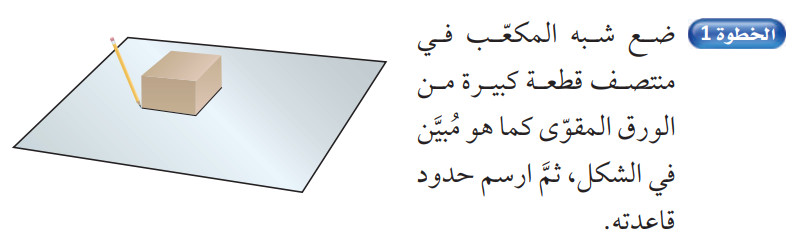 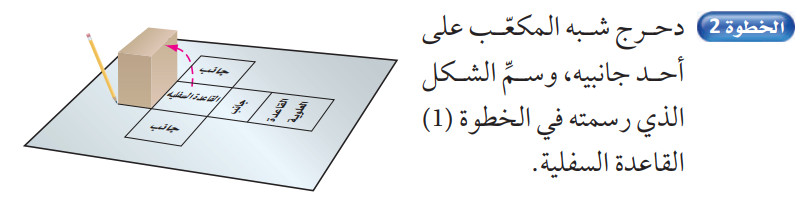 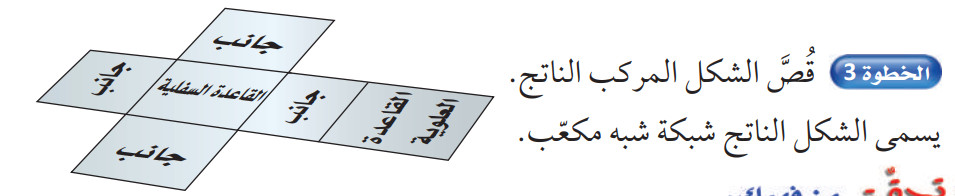 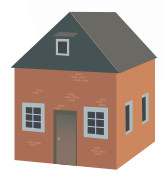 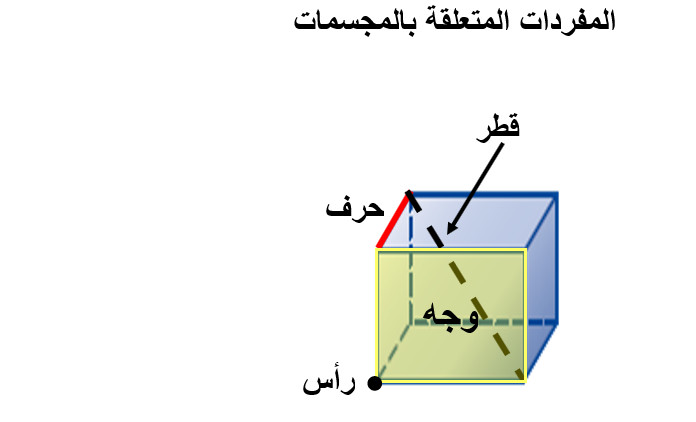 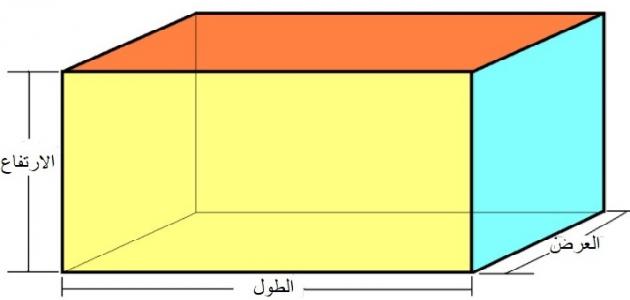 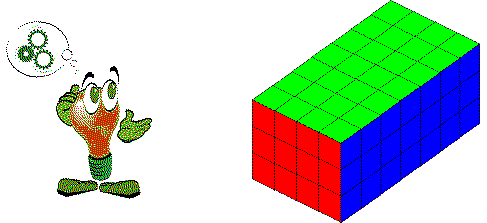 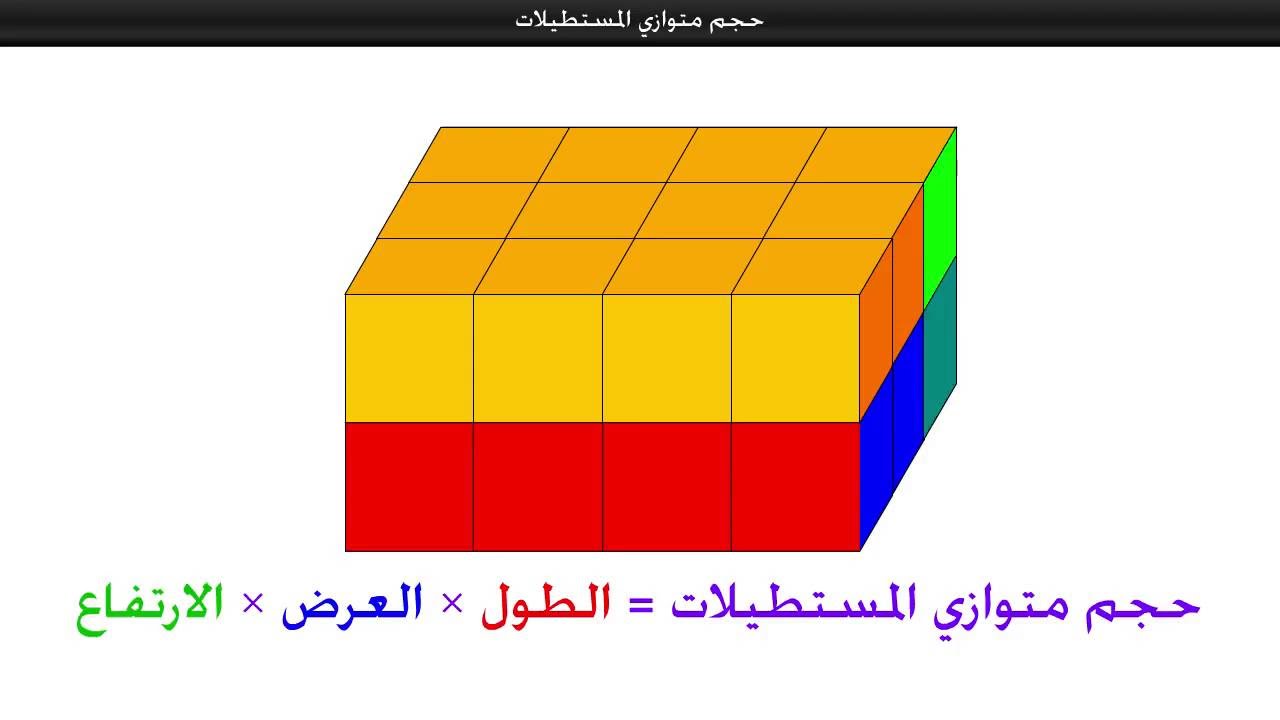 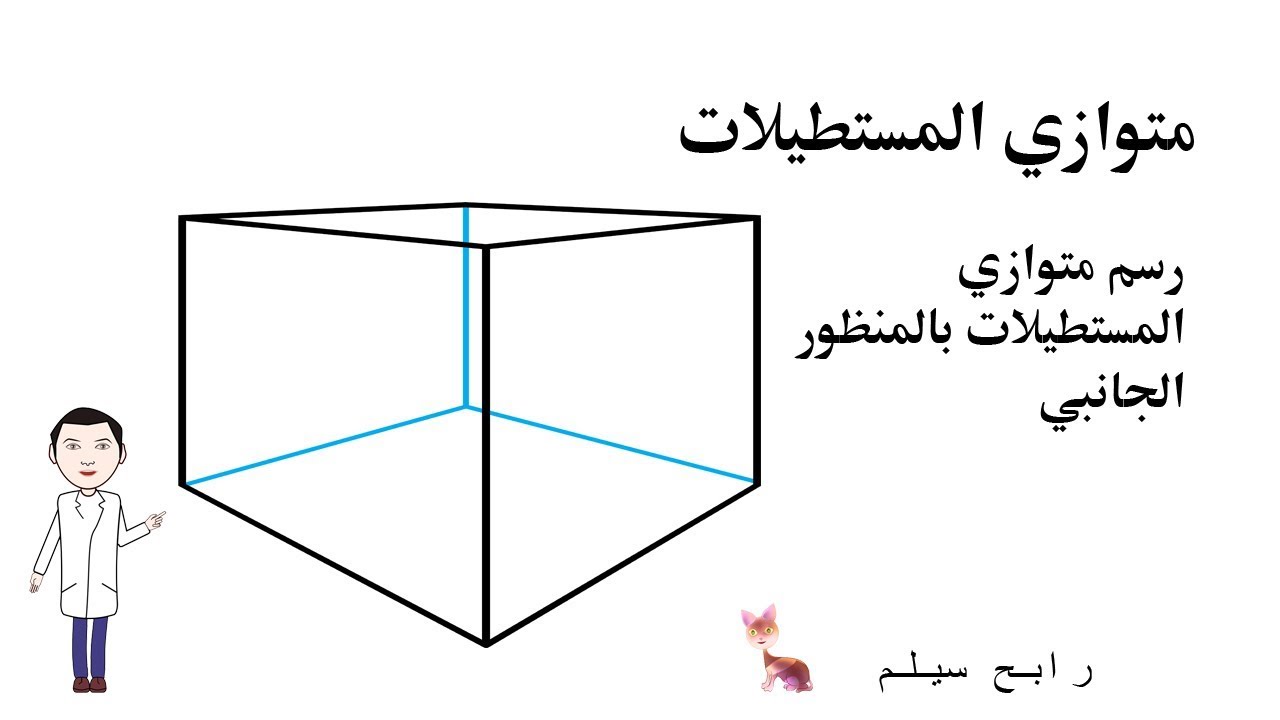 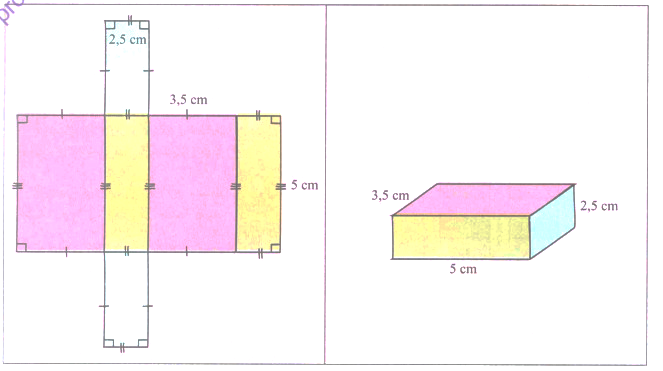 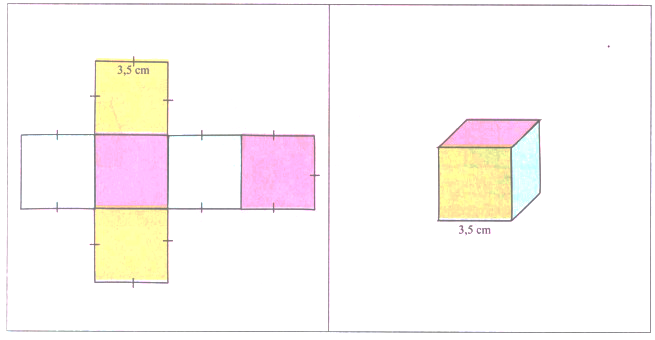 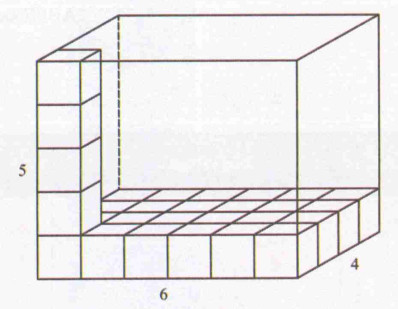 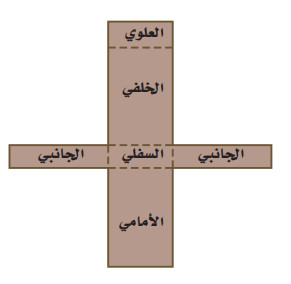 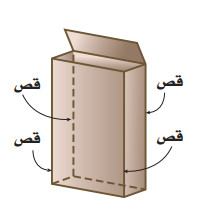 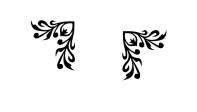 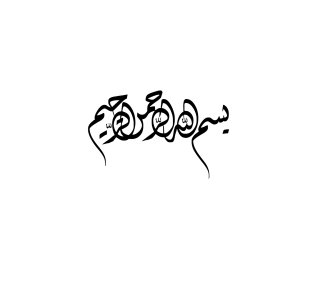    المقطع التعلمي 8 : تنظيم معطيات + المجسمات             الميدان :  الدوال وتنظيم معطيات                  المذكرة رقم:  01                  المستوى: 1 متوسط           الأستاذ :  ...........................            السنة الدراسية : 2018-2019                                                                                                              المورد المعرفي :    الجدول ذو مدخلين (قراءة، استخراج معلومات)     الوسائل: المنهاج + الوثيقة المرافقة + الكتاب المدرسي + الدليلالكفاءة المستهدفة  يستخرج معلومات من جدول معطى   المقطع التعلمي 8 : تنظيم معطيات + المجسمات             الميدان :  الدوال وتنظيم معطيات                  المذكرة رقم:  01                  المستوى: 1 متوسط           الأستاذ :  ...........................            السنة الدراسية : 2018-2019                                                                                                              المورد المعرفي :    الجدول ذو مدخلين (قراءة، استخراج معلومات)     الوسائل: المنهاج + الوثيقة المرافقة + الكتاب المدرسي + الدليلالكفاءة المستهدفة  يستخرج معلومات من جدول معطى   المقطع التعلمي 8 : تنظيم معطيات + المجسمات             الميدان :  الدوال وتنظيم معطيات                  المذكرة رقم:  01                  المستوى: 1 متوسط           الأستاذ :  ...........................            السنة الدراسية : 2018-2019                                                                                                              المورد المعرفي :    الجدول ذو مدخلين (قراءة، استخراج معلومات)     الوسائل: المنهاج + الوثيقة المرافقة + الكتاب المدرسي + الدليلالكفاءة المستهدفة  يستخرج معلومات من جدول معطى   المقطع التعلمي 8 : تنظيم معطيات + المجسمات             الميدان :  الدوال وتنظيم معطيات                  المذكرة رقم:  01                  المستوى: 1 متوسط           الأستاذ :  ...........................            السنة الدراسية : 2018-2019                                                                                                              المورد المعرفي :    الجدول ذو مدخلين (قراءة، استخراج معلومات)     الوسائل: المنهاج + الوثيقة المرافقة + الكتاب المدرسي + الدليلالكفاءة المستهدفة  يستخرج معلومات من جدول معطىالمراحلمؤشرات الكفاءة                          وضـــــــــــــعيات وأنــــــــــــــشطة التعلـــــــــــــــــــــــمالتقويم التقويم يتـــــذكر :5 د أستحضر مكتسباتي :   تمهيد1، 2، 3ص 104:1/ المادة المقررة في بداية يوم الأحد هي: لغة عربية.2/ المادة المقررة في نهاية صبيحة يوم الأثنين هي: علوم.3/ المدة الزمنية لحصة الرياضيات ليوم الثلاثاء هي: ساعتانتشخيصيتشخيصي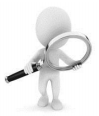 يبحث ويكتشف 15 د مناقشة وضعية الانطلاق : 10  د   وضعية تعلمية  1 ص 105:1/ العدد 4 يمثل عدد التلاميذ الذين يفضلون ألعاب القوى في القسم C.    العدد 27 يمثل عدد التلاميذ الذين يفضلون كرة القدم في جميع الأقسام2/ عدد تلاميذ القسم B الذين يفضلون كرة القدم هو: 9 تلاميذ.3/ القسم A يوجد فيه 3 تلاميذ يفضلون ألعاب القوى.4/ عدد التلاميذ الذين يفضلون كرة السلة في المتوسطة هو: 30تلميذ.حوصلة:نستعمل الجداول لتنظيم معطيات قصد قراءتها بسهولة.و توجد جداول بسيطة و جداول بمدخلين (مركبة)و لقراءة جدول، نستعمل دائما تقاطع سطر و عمود.جدول بسيط:في هذا الجدول كل عمود يعطي معلومة.10 تلاميذ يفضلون الرياضة؛ 3 تلاميذ يفضلون ألعاب فيديو.جدول بمدخلين (مركب):في هذا الجدول كل خانة تعطي معلومة.5 بنات يفضلن مشاهدة التلفاز؛ 4 أولاد يفضلون المطالعة.        تكوينيالصعوبات المتوقعة - عدم القدرة على قراءة الجدول  المعالجة الانية :- توضيح الطريقة على مثال واحد ثم اتباع الطريقة على باقي الامثلة .الصعوبات المتوقعة - قراءة عشوائية دون تنظيم المعالجة الانية :- توضيح طريقة القراءة باستعمال تقاطع السطر والعمود  الصعوبات المتوقعة عدم معرفة الهدف من استعمال الجداول المعالجة الانية :التوضيح ان الهدف من الجداول هو لتنظيم المعطيات قصد قراءتها بسهولة         تكوينيالصعوبات المتوقعة - عدم القدرة على قراءة الجدول  المعالجة الانية :- توضيح الطريقة على مثال واحد ثم اتباع الطريقة على باقي الامثلة .الصعوبات المتوقعة - قراءة عشوائية دون تنظيم المعالجة الانية :- توضيح طريقة القراءة باستعمال تقاطع السطر والعمود  الصعوبات المتوقعة عدم معرفة الهدف من استعمال الجداول المعالجة الانية :التوضيح ان الهدف من الجداول هو لتنظيم المعطيات قصد قراءتها بسهولة يتمرّن :25 د      تمرين 3+4+5 ص 111: تمرين 3+4+5 ص 111: تمرين 3+4+5 ص 111:   المقطع التعلمي 8 : تنظيم معطيات + المجسمات             الميدان :  الدوال وتنظيم معطيات                  المذكرة رقم:  02                  المستوى: 1 متوسط           الأستاذ :  ...........................            السنة الدراسية : 2018-2019                                                                                                              المورد المعرفي :    تنظيم معطيات في جدول                 الوسائل: المنهاج + الوثيقة المرافقة + الكتاب المدرسي + الدليلالكفاءة المستهدفة :    - ينظم معطيات في جدول.     - يقرأ معطيات من جدول.   المقطع التعلمي 8 : تنظيم معطيات + المجسمات             الميدان :  الدوال وتنظيم معطيات                  المذكرة رقم:  02                  المستوى: 1 متوسط           الأستاذ :  ...........................            السنة الدراسية : 2018-2019                                                                                                              المورد المعرفي :    تنظيم معطيات في جدول                 الوسائل: المنهاج + الوثيقة المرافقة + الكتاب المدرسي + الدليلالكفاءة المستهدفة :    - ينظم معطيات في جدول.     - يقرأ معطيات من جدول.   المقطع التعلمي 8 : تنظيم معطيات + المجسمات             الميدان :  الدوال وتنظيم معطيات                  المذكرة رقم:  02                  المستوى: 1 متوسط           الأستاذ :  ...........................            السنة الدراسية : 2018-2019                                                                                                              المورد المعرفي :    تنظيم معطيات في جدول                 الوسائل: المنهاج + الوثيقة المرافقة + الكتاب المدرسي + الدليلالكفاءة المستهدفة :    - ينظم معطيات في جدول.     - يقرأ معطيات من جدول.   المقطع التعلمي 8 : تنظيم معطيات + المجسمات             الميدان :  الدوال وتنظيم معطيات                  المذكرة رقم:  02                  المستوى: 1 متوسط           الأستاذ :  ...........................            السنة الدراسية : 2018-2019                                                                                                              المورد المعرفي :    تنظيم معطيات في جدول                 الوسائل: المنهاج + الوثيقة المرافقة + الكتاب المدرسي + الدليلالكفاءة المستهدفة :    - ينظم معطيات في جدول.     - يقرأ معطيات من جدول.المراحلمؤشرات الكفاءة                          وضـــــــــــــعيات وأنــــــــــــــشطة التعلـــــــــــــــــــــــمالتقويم التقويم يتـــــذكر :5 د أستحضر مكتسباتي :  تمهيد 4، 5، 6 ص 104:4/ عدد البنات الخارجيات هو: 3 بنات5/ عدد تلاميذ القسم هو: 35 تلميذ6/ عدد التلاميذ نصف الداخليين هو: 26 تلميذ.تشخيصيتشخيصييبحث ويكتشف 20  د وضعية تعلمية  2 ص 105:1/ عدد تلاميذ القسم هو 37 تلميذا.2/ عدد التلاميذ الذين يغسلون أسنانهم 3 مرات في اليوم هو: 14 تلميذ.3/ عدد التلاميذ المهددين بتسوس الأسنان في قسم إيمان هو: 5 تلاميذ.حوصلة:لتنظيم معطيات في جدول، نختار الجدول المناسب للوضعية و نعين عدد الأسطر و عدد الأعمدة اللازمة.مثال:في قسم اولى متوسط تحصل تلميذان على تهنئة و 5 تلاميذ على تشجيع و 15 تلميذ على لوحة شرف و 10 تلاميذ بدون ملاحظة و 5 تلاميذ انذار و تلميذ واحد على توبيخنظم هذه المعطيات في جدول؟  الجدول يبين أن عدد تلاميذ القسم هو  38 تلميذ. الجدول يبين ان عدد التلاميذ الذين تحصلوا على لوحة شرف هو 15 من الجدول نتبين أن عدد التلاميذ المتحصلون على إجازات هو: 22        تكوينيالصعوبات المتوقعة عدم القدرة على تنظيم عدد الاسطر و الاعمدة المناسبة للجدول المعالجة الانية :- التوضيح أن عدد الأعمدة   يعتمد على عدد مرات غسل الاسنان ونظيف لها خانة  المجموع .الصعوبات المتوقعة عدم معرفة الهدف من تصنيف المعطيات جداول  المعالجة الانية :التوضيح أن الهدف هو تنظيم المعطيات في لتسهيل دراسة ما .         تكوينيالصعوبات المتوقعة عدم القدرة على تنظيم عدد الاسطر و الاعمدة المناسبة للجدول المعالجة الانية :- التوضيح أن عدد الأعمدة   يعتمد على عدد مرات غسل الاسنان ونظيف لها خانة  المجموع .الصعوبات المتوقعة عدم معرفة الهدف من تصنيف المعطيات جداول  المعالجة الانية :التوضيح أن الهدف هو تنظيم المعطيات في لتسهيل دراسة ما . يتمرّن :20 دتمرين : في لعبة الرند عند الرمي في كل مرة  تظهر الأرقام بشكل عشوائي ، نظمها في جدول لمعرفة عدد مرات ظهور كل رقم :  1  2  4  5  6   5  1  2  3  6  2  1  5  4  2  1  5  5  3  3  6  2  4  4 تمرين : في لعبة الرند عند الرمي في كل مرة  تظهر الأرقام بشكل عشوائي ، نظمها في جدول لمعرفة عدد مرات ظهور كل رقم :  1  2  4  5  6   5  1  2  3  6  2  1  5  4  2  1  5  5  3  3  6  2  4  4 تمرين : في لعبة الرند عند الرمي في كل مرة  تظهر الأرقام بشكل عشوائي ، نظمها في جدول لمعرفة عدد مرات ظهور كل رقم :  1  2  4  5  6   5  1  2  3  6  2  1  5  4  2  1  5  5  3  3  6  2  4  4    المقطع التعلمي 8 : تنظيم معطيات + المجسمات             الميدان :  الدوال وتنظيم معطيات                  المذكرة رقم:  03                  المستوى: 1 متوسط           الأستاذ :  ...........................            السنة الدراسية : 2018-2019                                                                                                              المورد المعرفي : تمثيل معطيات بمخططات (مخطط بالأعمدة، تمثيل بياني،)    الوسائل: المنهاج + الوثيقة المرافقة + الكتاب المدرسي + الدليلالكفاءة المستهدفة :    قراءة و استعمال و تفسير معطيات انطلاقا من مخطط أعمدة و تمثيل بياني.   المقطع التعلمي 8 : تنظيم معطيات + المجسمات             الميدان :  الدوال وتنظيم معطيات                  المذكرة رقم:  03                  المستوى: 1 متوسط           الأستاذ :  ...........................            السنة الدراسية : 2018-2019                                                                                                              المورد المعرفي : تمثيل معطيات بمخططات (مخطط بالأعمدة، تمثيل بياني،)    الوسائل: المنهاج + الوثيقة المرافقة + الكتاب المدرسي + الدليلالكفاءة المستهدفة :    قراءة و استعمال و تفسير معطيات انطلاقا من مخطط أعمدة و تمثيل بياني.   المقطع التعلمي 8 : تنظيم معطيات + المجسمات             الميدان :  الدوال وتنظيم معطيات                  المذكرة رقم:  03                  المستوى: 1 متوسط           الأستاذ :  ...........................            السنة الدراسية : 2018-2019                                                                                                              المورد المعرفي : تمثيل معطيات بمخططات (مخطط بالأعمدة، تمثيل بياني،)    الوسائل: المنهاج + الوثيقة المرافقة + الكتاب المدرسي + الدليلالكفاءة المستهدفة :    قراءة و استعمال و تفسير معطيات انطلاقا من مخطط أعمدة و تمثيل بياني.   المقطع التعلمي 8 : تنظيم معطيات + المجسمات             الميدان :  الدوال وتنظيم معطيات                  المذكرة رقم:  03                  المستوى: 1 متوسط           الأستاذ :  ...........................            السنة الدراسية : 2018-2019                                                                                                              المورد المعرفي : تمثيل معطيات بمخططات (مخطط بالأعمدة، تمثيل بياني،)    الوسائل: المنهاج + الوثيقة المرافقة + الكتاب المدرسي + الدليلالكفاءة المستهدفة :    قراءة و استعمال و تفسير معطيات انطلاقا من مخطط أعمدة و تمثيل بياني.المراحلمؤشرات الكفاءة                          وضـــــــــــــعيات وأنــــــــــــــشطة التعلـــــــــــــــــــــــم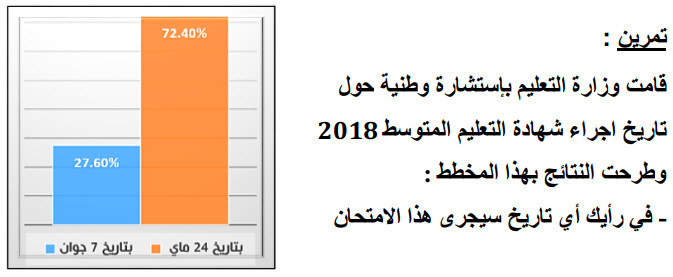 التقويم التقويم يتـــــذكر :5 د أستحضر مكتسباتي :  تشخيصيتشخيصييبحث ويكتشف 25  د أكتشف : وضعية تعلمية  3 ص 105:1/ عدد التلاميذ الذين لهم 3 إخوة هو: 4 تلاميذ.2/ الفئة الممثلة على المخطط بالتكرار 14 هي: التلاميذ الذين لهم أخوين.3/ عدد إخوة كل تلاميذ القسم هو: 59 أخ.          وضعية تعلمية  4 ص 106:1/ المسافة اللازمة لتوقف سيارة تسير بسرعة 40km/h هي: 14m.    المسافة اللازمة لتوقف سيارة تسير بسرعة 60km/h هي: 31m.2/ السائق لا يستطيع إيقاف السيارة لأن المسافة اللازمة للتوقف (مسافة الأمان) غير كافية (يجب أن تكون 60m و ليس 50m)حوصلة:        تكوينيالصعوبات المتوقعة صعوبة في القراءة من مخطط الأعمدة و المخطط البياني المعالجة الانية :- توضيح  أن محور الفواصل و محور التراتيب كل منهما يمثل معطيات تقرأ تناسبياً . الصعوبات المتوقعة - عدم معرفة مكونات مخطط الأعمدة و المخطط البياني المعالجة الانية :التوضيح ان للمخططين عنوان و سلم رسم و محور ين يمثل كا منهما معطيات متناسبة         تكوينيالصعوبات المتوقعة صعوبة في القراءة من مخطط الأعمدة و المخطط البياني المعالجة الانية :- توضيح  أن محور الفواصل و محور التراتيب كل منهما يمثل معطيات تقرأ تناسبياً . الصعوبات المتوقعة - عدم معرفة مكونات مخطط الأعمدة و المخطط البياني المعالجة الانية :التوضيح ان للمخططين عنوان و سلم رسم و محور ين يمثل كا منهما معطيات متناسبة يتمرّن :15 دتمرين 8 + 11 ص 112تمرين 8 + 11 ص 112تمرين 8 + 11 ص 112   المقطع التعلمي 8 : تنظيم معطيات + المجسمات             الميدان :  الدوال وتنظيم معطيات                  المذكرة رقم:  04                  المستوى: 1 متوسط           الأستاذ :  ...........................            السنة الدراسية : 2018-2019                                                                                                              المورد المعرفي :    تمثيل معطيات بمخططات (مخطط دائري ،نصف دائري    الوسائل: المنهاج + الوثيقة المرافقة + الكتاب المدرسي + الدليلالكفاءة المستهدفة :    قراءة و استعمال و تفسير معطيات انطلاقا من مخطط دائري   المقطع التعلمي 8 : تنظيم معطيات + المجسمات             الميدان :  الدوال وتنظيم معطيات                  المذكرة رقم:  04                  المستوى: 1 متوسط           الأستاذ :  ...........................            السنة الدراسية : 2018-2019                                                                                                              المورد المعرفي :    تمثيل معطيات بمخططات (مخطط دائري ،نصف دائري    الوسائل: المنهاج + الوثيقة المرافقة + الكتاب المدرسي + الدليلالكفاءة المستهدفة :    قراءة و استعمال و تفسير معطيات انطلاقا من مخطط دائري   المقطع التعلمي 8 : تنظيم معطيات + المجسمات             الميدان :  الدوال وتنظيم معطيات                  المذكرة رقم:  04                  المستوى: 1 متوسط           الأستاذ :  ...........................            السنة الدراسية : 2018-2019                                                                                                              المورد المعرفي :    تمثيل معطيات بمخططات (مخطط دائري ،نصف دائري    الوسائل: المنهاج + الوثيقة المرافقة + الكتاب المدرسي + الدليلالكفاءة المستهدفة :    قراءة و استعمال و تفسير معطيات انطلاقا من مخطط دائري   المقطع التعلمي 8 : تنظيم معطيات + المجسمات             الميدان :  الدوال وتنظيم معطيات                  المذكرة رقم:  04                  المستوى: 1 متوسط           الأستاذ :  ...........................            السنة الدراسية : 2018-2019                                                                                                              المورد المعرفي :    تمثيل معطيات بمخططات (مخطط دائري ،نصف دائري    الوسائل: المنهاج + الوثيقة المرافقة + الكتاب المدرسي + الدليلالكفاءة المستهدفة :    قراءة و استعمال و تفسير معطيات انطلاقا من مخطط دائريالمراحلمؤشرات الكفاءة                          وضـــــــــــــعيات وأنــــــــــــــشطة التعلـــــــــــــــــــــــمالتقويم التقويم يتـــــذكر :5 د أستحضر مكتسباتي :  يمثل الشكل الآتي الأغذية 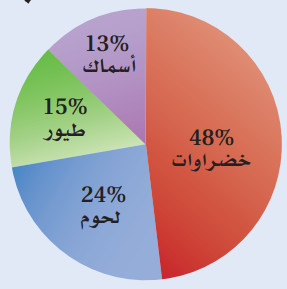 المفضلة لدى 200   تلميذ ماهو الغذاء المفضل  لدى التلاميذ ؟ ماهو الغذاء الغير مفضل  لدى التلاميذ ؟ تشخيصيتشخيصييبحث ويكتشف 25  د أكتشف : وضعية تعلمية  4 ص 106:1/ أكبر مصدر للتلوث في العالم هم: السكان.2/ في 100 طن من النفايات: حصة السكان هي: 74,1طن و حصة الصناعة هي: 16,3طن أما حصة المؤسسات الصغيرة و المتوسطة هي: 9,6طن.حوصلة:يكون المخطط الدائري على شكل قرص مقسم إلى قطاعات (أجزاء) زواياه متناسبة مع النسب المئوية التي تمثلها.ملاحظة: لتمثيل معطيات بمخطط دائري (نصف دائري)؛ نقوم بحساب اقياس زوايا القطاعات الموافقة لهذه المعطيات.        تكوينيالصعوبات المتوقعة -الصعوبة في معرفة قيس الزاوية الموافقة للمؤسسات الصغيرة -صعوبة في تحديد طريقة رسم تمثيل دائري -صعوبة في تحويل القيم الى درجات لتمثيلها في دائرة المعالجة الانية :-توضيح طريقة الربط بين القيم و الزوايا -توضيح طريقة التحويل من القيمة الى الزاوية بطريقة الرابع المتناسب الصعوبات المتوقعة صعوبات في تمثيل الزوايا على الدائرة  المعالجة الانية :توضيح الطريقة إما بتقسيم وتجزئة الدائرة او استعمال المنقلة لرسم الزوايا مباشرةً        تكوينيالصعوبات المتوقعة -الصعوبة في معرفة قيس الزاوية الموافقة للمؤسسات الصغيرة -صعوبة في تحديد طريقة رسم تمثيل دائري -صعوبة في تحويل القيم الى درجات لتمثيلها في دائرة المعالجة الانية :-توضيح طريقة الربط بين القيم و الزوايا -توضيح طريقة التحويل من القيمة الى الزاوية بطريقة الرابع المتناسب الصعوبات المتوقعة صعوبات في تمثيل الزوايا على الدائرة  المعالجة الانية :توضيح الطريقة إما بتقسيم وتجزئة الدائرة او استعمال المنقلة لرسم الزوايا مباشرةًيتمرّن :15 دتمرين 10 ص 112 تمرين 10 ص 112 تمرين 10 ص 112    المقطع التعلمي 8 : تنظيم معطيات + المجسمات             الميدان :  أنشطة هندسية                   المذكرة رقم:  05                  المستوى: 1 متوسط           الأستاذ :  ...........................            السنة الدراسية : 2018-2019                                                                                                              المورد المعرفي :     وصف متوازي المستطيلات و المكعب                  الوسائل: المنهاج + الوثيقة المرافقة + الكتاب المدرسي + الدليلالكفاءة المستهدفة : يتعرف (متوازي المستطيلات).     ستعمل المصطلحات (وجه، حرف، رأس) بشكل سليم.   المقطع التعلمي 8 : تنظيم معطيات + المجسمات             الميدان :  أنشطة هندسية                   المذكرة رقم:  05                  المستوى: 1 متوسط           الأستاذ :  ...........................            السنة الدراسية : 2018-2019                                                                                                              المورد المعرفي :     وصف متوازي المستطيلات و المكعب                  الوسائل: المنهاج + الوثيقة المرافقة + الكتاب المدرسي + الدليلالكفاءة المستهدفة : يتعرف (متوازي المستطيلات).     ستعمل المصطلحات (وجه، حرف، رأس) بشكل سليم.   المقطع التعلمي 8 : تنظيم معطيات + المجسمات             الميدان :  أنشطة هندسية                   المذكرة رقم:  05                  المستوى: 1 متوسط           الأستاذ :  ...........................            السنة الدراسية : 2018-2019                                                                                                              المورد المعرفي :     وصف متوازي المستطيلات و المكعب                  الوسائل: المنهاج + الوثيقة المرافقة + الكتاب المدرسي + الدليلالكفاءة المستهدفة : يتعرف (متوازي المستطيلات).     ستعمل المصطلحات (وجه، حرف، رأس) بشكل سليم.   المقطع التعلمي 8 : تنظيم معطيات + المجسمات             الميدان :  أنشطة هندسية                   المذكرة رقم:  05                  المستوى: 1 متوسط           الأستاذ :  ...........................            السنة الدراسية : 2018-2019                                                                                                              المورد المعرفي :     وصف متوازي المستطيلات و المكعب                  الوسائل: المنهاج + الوثيقة المرافقة + الكتاب المدرسي + الدليلالكفاءة المستهدفة : يتعرف (متوازي المستطيلات).     ستعمل المصطلحات (وجه، حرف، رأس) بشكل سليم.المراحلمؤشرات الكفاءة                          وضـــــــــــــعيات وأنــــــــــــــشطة التعلـــــــــــــــــــــــمالتقويم التقويم يتـــــذكر :5 د   تمهيد ص 216:تشخيصيتشخيصييبحث ويكتشف 25  د أكتشف : وضعية تعلمية   وضعية تعلمية 1 ص 191:1/ أوجه العلبة عبارة عن مستطيلات.2/ العلبة تحتوي على ثلاثة أوجه مختلفة3/ حجم هذه العلبة هو: V=30×20×10=600×10=6000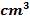 التمر الذي يمكن وضعه في هذه العلبة هو: 30kg. 6000÷200=30          4/ طول الشريط اللازم لربط العلبة هو: 165cm[(30+10)×2]+[(20+10)×2]=40×2+30×2=80+60=140+25=165cm                   حوصلة: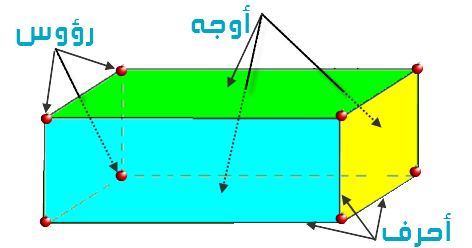         تكوينيالصعوبات المتوقعة - عدم التفريق بين
الشكل المجسم
والشكل المستوي المعالجة الانية :توضيح الفرق
بينهما بأمثلة منوعة
من الواقعالصعوبات المتوقعة عدم التميز بين
الاحرف  و الرؤوس و الأوجه المعالجة الانية :اختيار مجسم
كالمكتب او كتاب
وتوضيح اين هي
الاحرف والرؤوسو الأوجه         تكوينيالصعوبات المتوقعة - عدم التفريق بين
الشكل المجسم
والشكل المستوي المعالجة الانية :توضيح الفرق
بينهما بأمثلة منوعة
من الواقعالصعوبات المتوقعة عدم التميز بين
الاحرف  و الرؤوس و الأوجه المعالجة الانية :اختيار مجسم
كالمكتب او كتاب
وتوضيح اين هي
الاحرف والرؤوسو الأوجه يتمرّن :15 دتمرين 1+2 ص 199  تمرين 1+2 ص 199  تمرين 1+2 ص 199     المقطع التعلمي 8 : تنظيم معطيات + المجسمات             الميدان :  أنشطة هندسية                   المذكرة رقم:06                 المستوى: 1 متوسط           الأستاذ :  ...........................            السنة الدراسية : 2018-2019                                                                                                              المورد المعرفي :     تمثيل متوازي المستطيلات بالمنظور المتساوي                    القياسالوسائل  : المنهاج + الوثيقة المرافقة + الكتاب المدرسي + الدليلالكفاءة المستهدفة :    يتعرف على قواعد الرسم بالمنظور المتساوي القياس    المقطع التعلمي 8 : تنظيم معطيات + المجسمات             الميدان :  أنشطة هندسية                   المذكرة رقم:06                 المستوى: 1 متوسط           الأستاذ :  ...........................            السنة الدراسية : 2018-2019                                                                                                              المورد المعرفي :     تمثيل متوازي المستطيلات بالمنظور المتساوي                    القياسالوسائل  : المنهاج + الوثيقة المرافقة + الكتاب المدرسي + الدليلالكفاءة المستهدفة :    يتعرف على قواعد الرسم بالمنظور المتساوي القياس    المقطع التعلمي 8 : تنظيم معطيات + المجسمات             الميدان :  أنشطة هندسية                   المذكرة رقم:06                 المستوى: 1 متوسط           الأستاذ :  ...........................            السنة الدراسية : 2018-2019                                                                                                              المورد المعرفي :     تمثيل متوازي المستطيلات بالمنظور المتساوي                    القياسالوسائل  : المنهاج + الوثيقة المرافقة + الكتاب المدرسي + الدليلالكفاءة المستهدفة :    يتعرف على قواعد الرسم بالمنظور المتساوي القياس    المقطع التعلمي 8 : تنظيم معطيات + المجسمات             الميدان :  أنشطة هندسية                   المذكرة رقم:06                 المستوى: 1 متوسط           الأستاذ :  ...........................            السنة الدراسية : 2018-2019                                                                                                              المورد المعرفي :     تمثيل متوازي المستطيلات بالمنظور المتساوي                    القياسالوسائل  : المنهاج + الوثيقة المرافقة + الكتاب المدرسي + الدليلالكفاءة المستهدفة :    يتعرف على قواعد الرسم بالمنظور المتساوي القياس المراحلمؤشرات الكفاءة                          وضـــــــــــــعيات وأنــــــــــــــشطة التعلـــــــــــــــــــــــمالتقويم التقويم يتـــــذكر :5 د أستحضر مكتسباتي :  أعد رسم المنزل المقابل مع توضيح الطريقة : تشخيصيتشخيصييبحث ويكتشف 25  د أكتشف : وضعية تعلمية  4 ص 191:1/ الوجه الموازي للوجه ABFE هو: DCGH.2/ الوجه الموازي للوجه BCGF هو: ADHE. ـ (مستطيلان و لهما نفس الأبعاد)3/ الوجهين المتعامدين مع الوجه ABFE هما: ABCD و ADHE. ـ (الوجهين المتعامدين يشتركان في حرف واحد)حوصلة:لتمثيل متوازي المستطيلات بالمنظور المتساوي القياس نتبع ما يلي:يرسم الوجه الأمامي بأبعاده الحقيقية أو بتناسب، و الزوايا باقياسها الحقيقيةترسم الأحرف المائلة باختيار زاوية °30 ، °45 أو °60 مع الأفق، و تكون الأحرف متوازية و أطوالها مختزلة إلى النصف.ترسم الأحرف غير الظاهرة بخطوط متقطعة.يرسم الوجه الخلفي و هو شكل يطابق الوجه الأمامي.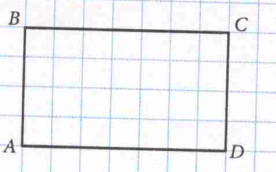 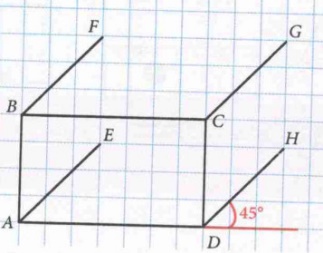 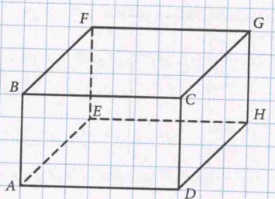         تكوينيالصعوبات المتوقعة صعوبة في رسم متوازي أضلاع بطريقة صحيحة المعالجة الانية :توضيح بمراحل الرسم         تكوينيالصعوبات المتوقعة صعوبة في رسم متوازي أضلاع بطريقة صحيحة المعالجة الانية :توضيح بمراحل الرسم يتمرّن :15 دتمرين 05 ص 199     تمرين 05 ص 199     تمرين 05 ص 199        المقطع التعلمي 8 : تنظيم معطيات + المجسمات             الميدان :  أنشطة هندسية                   المذكرة رقم:  07                  المستوى: 1 متوسط           الأستاذ :  ...........................            السنة الدراسية : 2018-2019                                                                                                              المورد المعرفي :     تصميم و صنع متوازي مستطيلات بأبعاد معلومة     الوسائل: المنهاج + الوثيقة المرافقة + الكتاب المدرسي + الدليلالكفاءة المستهدفة :     يرسم تصميم لمتوازي لأضلاع   -- يصنع متوازي أضلاع باستعمال ورق مقوى.   المقطع التعلمي 8 : تنظيم معطيات + المجسمات             الميدان :  أنشطة هندسية                   المذكرة رقم:  07                  المستوى: 1 متوسط           الأستاذ :  ...........................            السنة الدراسية : 2018-2019                                                                                                              المورد المعرفي :     تصميم و صنع متوازي مستطيلات بأبعاد معلومة     الوسائل: المنهاج + الوثيقة المرافقة + الكتاب المدرسي + الدليلالكفاءة المستهدفة :     يرسم تصميم لمتوازي لأضلاع   -- يصنع متوازي أضلاع باستعمال ورق مقوى.   المقطع التعلمي 8 : تنظيم معطيات + المجسمات             الميدان :  أنشطة هندسية                   المذكرة رقم:  07                  المستوى: 1 متوسط           الأستاذ :  ...........................            السنة الدراسية : 2018-2019                                                                                                              المورد المعرفي :     تصميم و صنع متوازي مستطيلات بأبعاد معلومة     الوسائل: المنهاج + الوثيقة المرافقة + الكتاب المدرسي + الدليلالكفاءة المستهدفة :     يرسم تصميم لمتوازي لأضلاع   -- يصنع متوازي أضلاع باستعمال ورق مقوى.   المقطع التعلمي 8 : تنظيم معطيات + المجسمات             الميدان :  أنشطة هندسية                   المذكرة رقم:  07                  المستوى: 1 متوسط           الأستاذ :  ...........................            السنة الدراسية : 2018-2019                                                                                                              المورد المعرفي :     تصميم و صنع متوازي مستطيلات بأبعاد معلومة     الوسائل: المنهاج + الوثيقة المرافقة + الكتاب المدرسي + الدليلالكفاءة المستهدفة :     يرسم تصميم لمتوازي لأضلاع   -- يصنع متوازي أضلاع باستعمال ورق مقوى.المراحلمؤشرات الكفاءة                          وضـــــــــــــعيات وأنــــــــــــــشطة التعلـــــــــــــــــــــــمالتقويم التقويم يتـــــذكر :5 د أستحضر مكتسباتي :  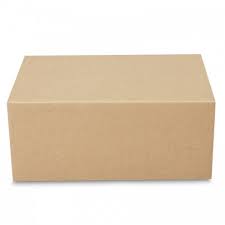 قم بنشر علبة الكارتون – على ماذا تحصلت ؟ تشخيصيتشخيصييبحث ويكتشف 25  د أكتشف : وضعية تعلمية  : العمل في مجموعات :اليك علبة الكرتون التي هي عبارة عن متوازي مستطيلات ضعها في منتصف ورق مقوى كبير  ثم أتبع المراحل التالية : الخطوة الأولى  : أرسم حدود قاعدتهالخطوة الثانية  : دحرجه على أحد جانبيه وسم الشكل الذي رسمته في الخطوة الأولى القاعدة السفلية. ثم أرسم كل جانب من جوانبه ثم سم الجوانب و القاعدة كما هو مبين في الشكل الخطوة الثالثة  :قص الشكل المركب الناتج , يسمى هذا الشكل  تصميم متوازي الأضلاع  في شكل مستو  حوصلة:تصميم مجسّم هو شكل مستو , بعد القص و الطي يسمح بالحصول على هذا المجسم.ملاحظة: يوجد طرق عدة لتصاميم مجسم متوازي الأضلاع .مثال 01 : تصميم متوازي أضلاع بأبعاد معلومة مثال 01 : تصميم مكعب بحرف معلوم         تكوينيالصعوبات المتوقعة صعوبة في انجاز الشكل المستوي للمجسم المعالجة الانية :-شرح الطرق العديدة لتصميم مستو  لمجسم         تكوينيالصعوبات المتوقعة صعوبة في انجاز الشكل المستوي للمجسم المعالجة الانية :-شرح الطرق العديدة لتصميم مستو  لمجسم يتمرّن :15 دتمرين 9 ص 200 تمرين 9 ص 200 تمرين 9 ص 200    المقطع التعلمي 8 : تنظيم معطيات + المجسمات             الميدان :  أنشطة هندسية                   المذكرة رقم: 08                  المستوى: 1 متوسط           الأستاذ :  ...........................            السنة الدراسية : 2018-2019                                                                                                              المورد المعرفي :    حساب  حجم متوازي مستطيلات         الوسائل: المنهاج + الوثيقة المرافقة + الكتاب المدرسي + الدليلالكفاءة المستهدفة :    يستنتج  قاعدة لحساب حجم متوازي المستطيلات   المقطع التعلمي 8 : تنظيم معطيات + المجسمات             الميدان :  أنشطة هندسية                   المذكرة رقم: 08                  المستوى: 1 متوسط           الأستاذ :  ...........................            السنة الدراسية : 2018-2019                                                                                                              المورد المعرفي :    حساب  حجم متوازي مستطيلات         الوسائل: المنهاج + الوثيقة المرافقة + الكتاب المدرسي + الدليلالكفاءة المستهدفة :    يستنتج  قاعدة لحساب حجم متوازي المستطيلات   المقطع التعلمي 8 : تنظيم معطيات + المجسمات             الميدان :  أنشطة هندسية                   المذكرة رقم: 08                  المستوى: 1 متوسط           الأستاذ :  ...........................            السنة الدراسية : 2018-2019                                                                                                              المورد المعرفي :    حساب  حجم متوازي مستطيلات         الوسائل: المنهاج + الوثيقة المرافقة + الكتاب المدرسي + الدليلالكفاءة المستهدفة :    يستنتج  قاعدة لحساب حجم متوازي المستطيلات   المقطع التعلمي 8 : تنظيم معطيات + المجسمات             الميدان :  أنشطة هندسية                   المذكرة رقم: 08                  المستوى: 1 متوسط           الأستاذ :  ...........................            السنة الدراسية : 2018-2019                                                                                                              المورد المعرفي :    حساب  حجم متوازي مستطيلات         الوسائل: المنهاج + الوثيقة المرافقة + الكتاب المدرسي + الدليلالكفاءة المستهدفة :    يستنتج  قاعدة لحساب حجم متوازي المستطيلاتالمراحلمؤشرات الكفاءة                          وضـــــــــــــعيات وأنــــــــــــــشطة التعلـــــــــــــــــــــــمالتقويم التقويم يتـــــذكر :5 د أستحضر مكتسباتي :  أحسب عدد مكعبات متوازي المستطيلات المقابل   ماذا تمثل هذه المكعبات ؟تشخيصيتشخيصييبحث ويكتشف 25  د وضعية تعلمية  5 ص 192: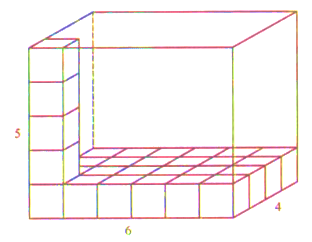 عدد المكعبات اللازمة لملء الحوض هو: 120 مكعب.6×4×5=6×20=120حجم المكعب الذي حرفه 9cm هو: 7299×9×9=81×9=729حوصلة: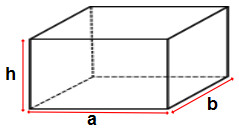 ملاحظة: للإنتقال من وحدة قياس الحجم إلى وحدة قياس السعة (اللتر) نستعمل القاعدة:       1=1L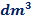         تكوينيالصعوبات المتوقعة صعوبة في عدم استعاب مفهوم الحجم المعالجة الانية :-توضيح مفهوم ب المكعبات -توضيح ان الحجم له علاقة بالابعاد الثلاثة لمتوازي الأضلاع         تكوينيالصعوبات المتوقعة صعوبة في عدم استعاب مفهوم الحجم المعالجة الانية :-توضيح مفهوم ب المكعبات -توضيح ان الحجم له علاقة بالابعاد الثلاثة لمتوازي الأضلاع يتمرّن :15 دتمرين 11+ 12 ص 200  تمرين 11+ 12 ص 200  تمرين 11+ 12 ص 200  